ŠOLA V NARAVI – CŠOD AjdaMed 8. in 12. aprilom smo se učenci s programa PPVI odpravili v šolo v naravi v CŠOD Ajda - Libeliče. Teden je bil poln dogodivščin. Dneve smo preživeljali v naravi. Raziskovali smo bližnji gozd, obiskali mejo z Avstrijo, se učili različne veščine preživetja v naravi in se preizkusili v različnih športih. Bilo nam je res lepo!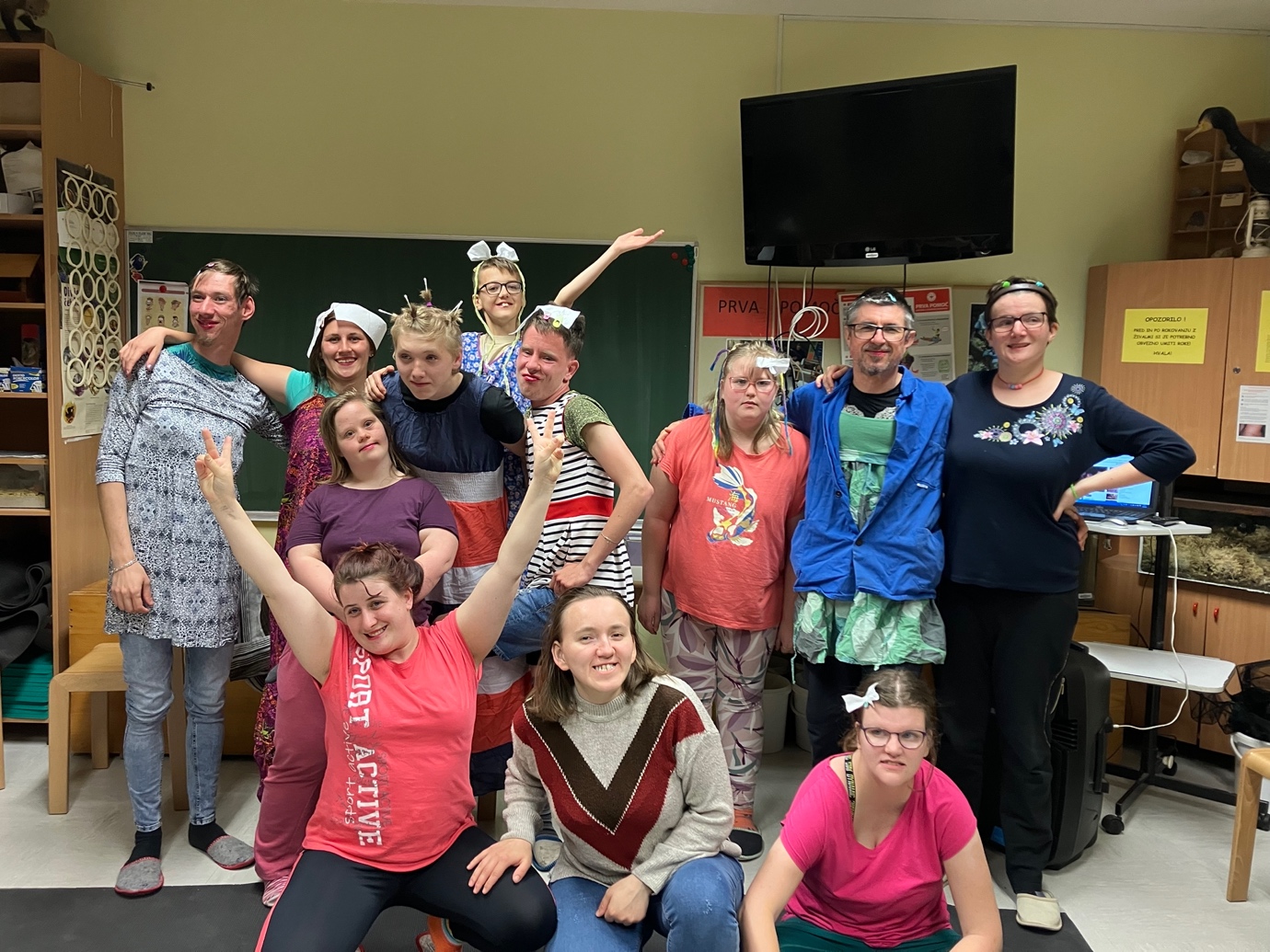 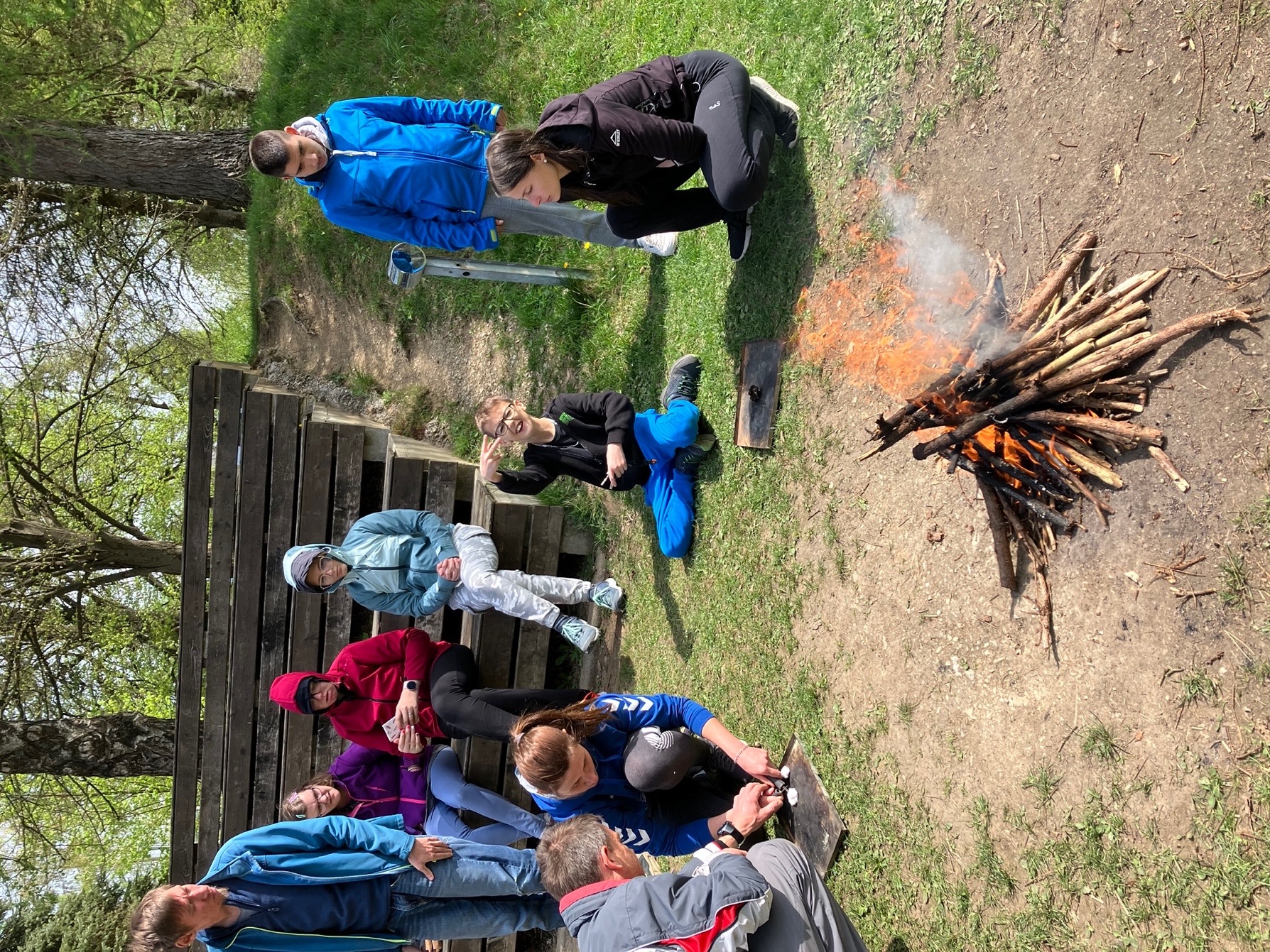 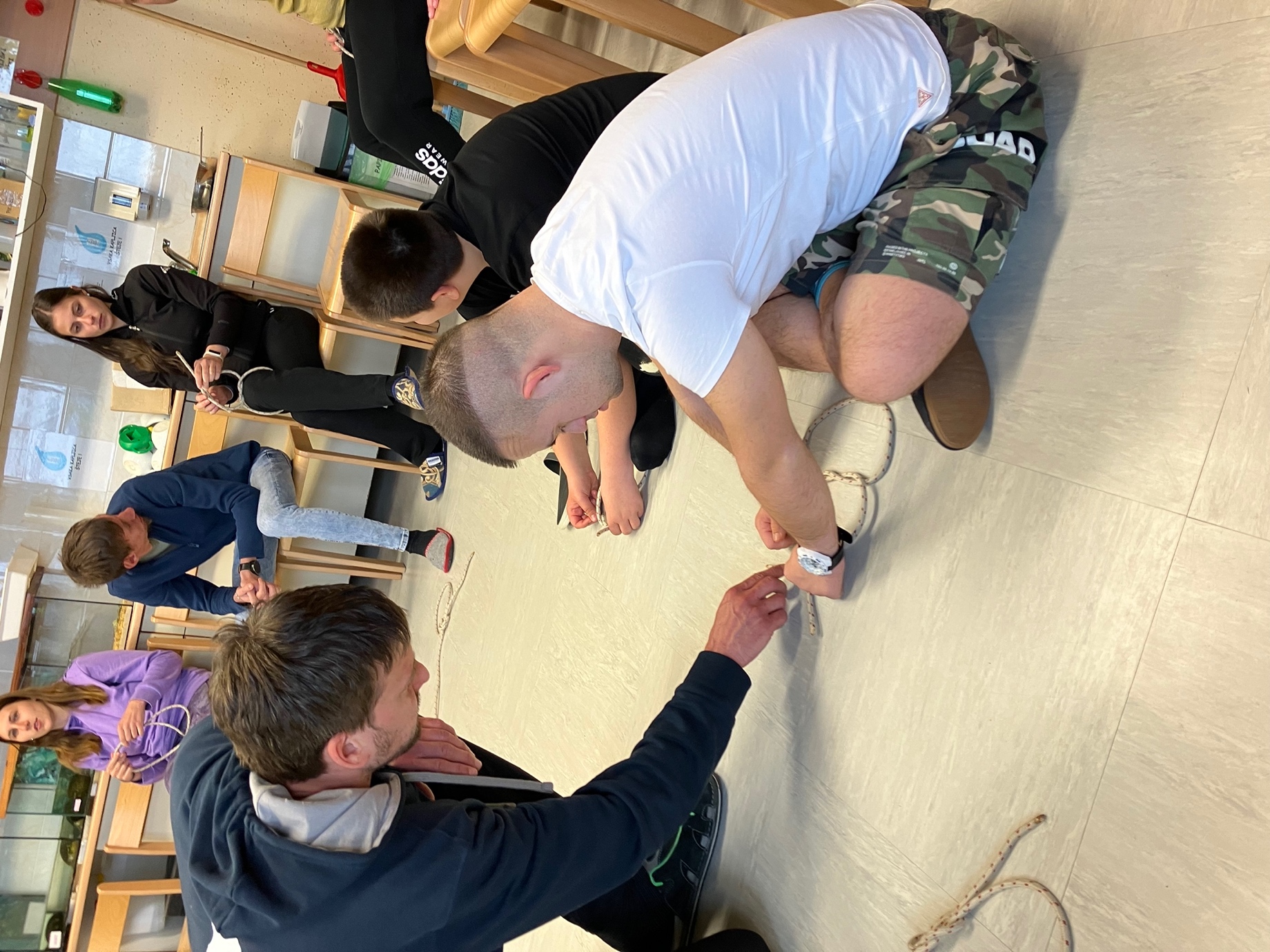 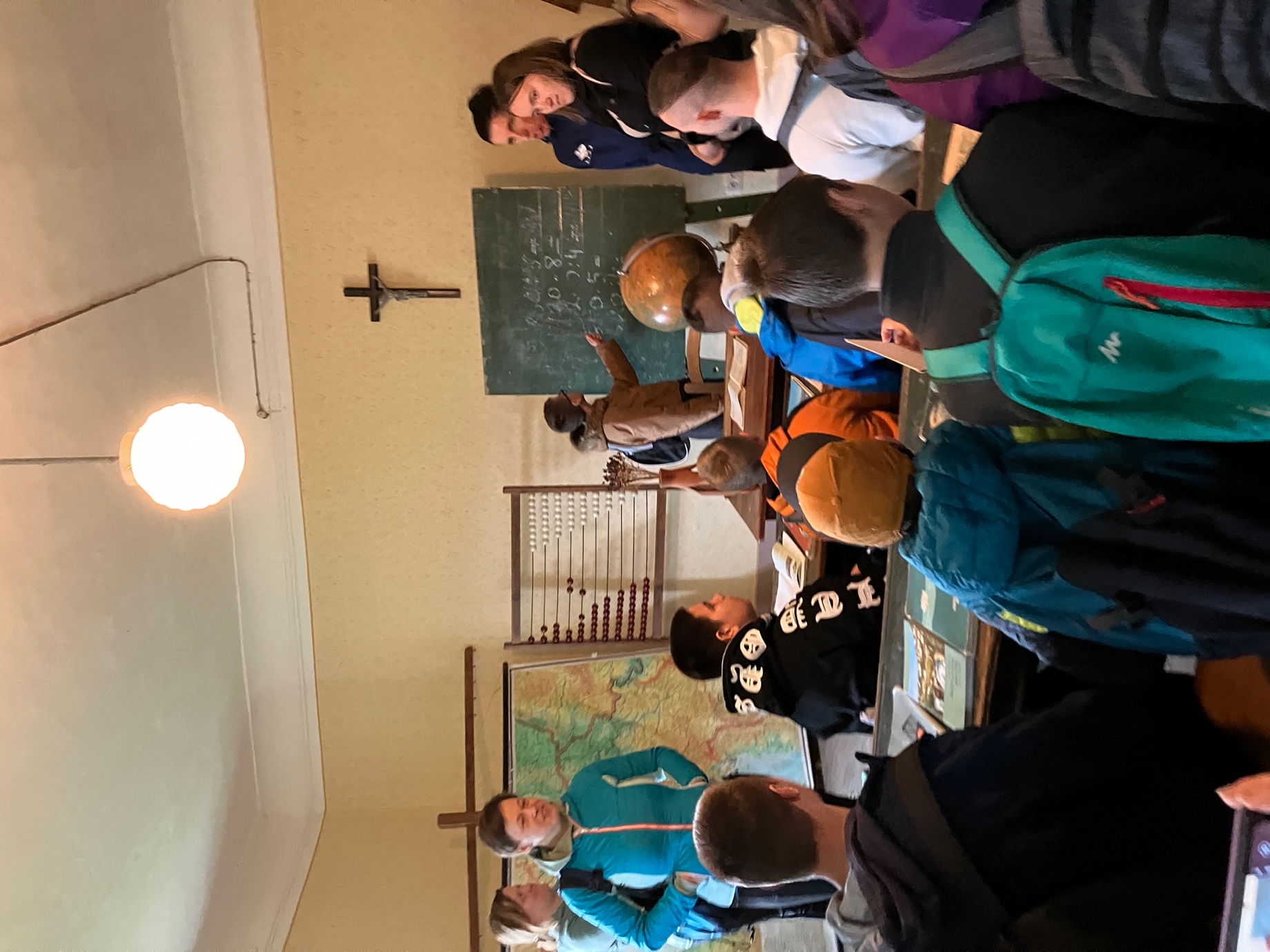 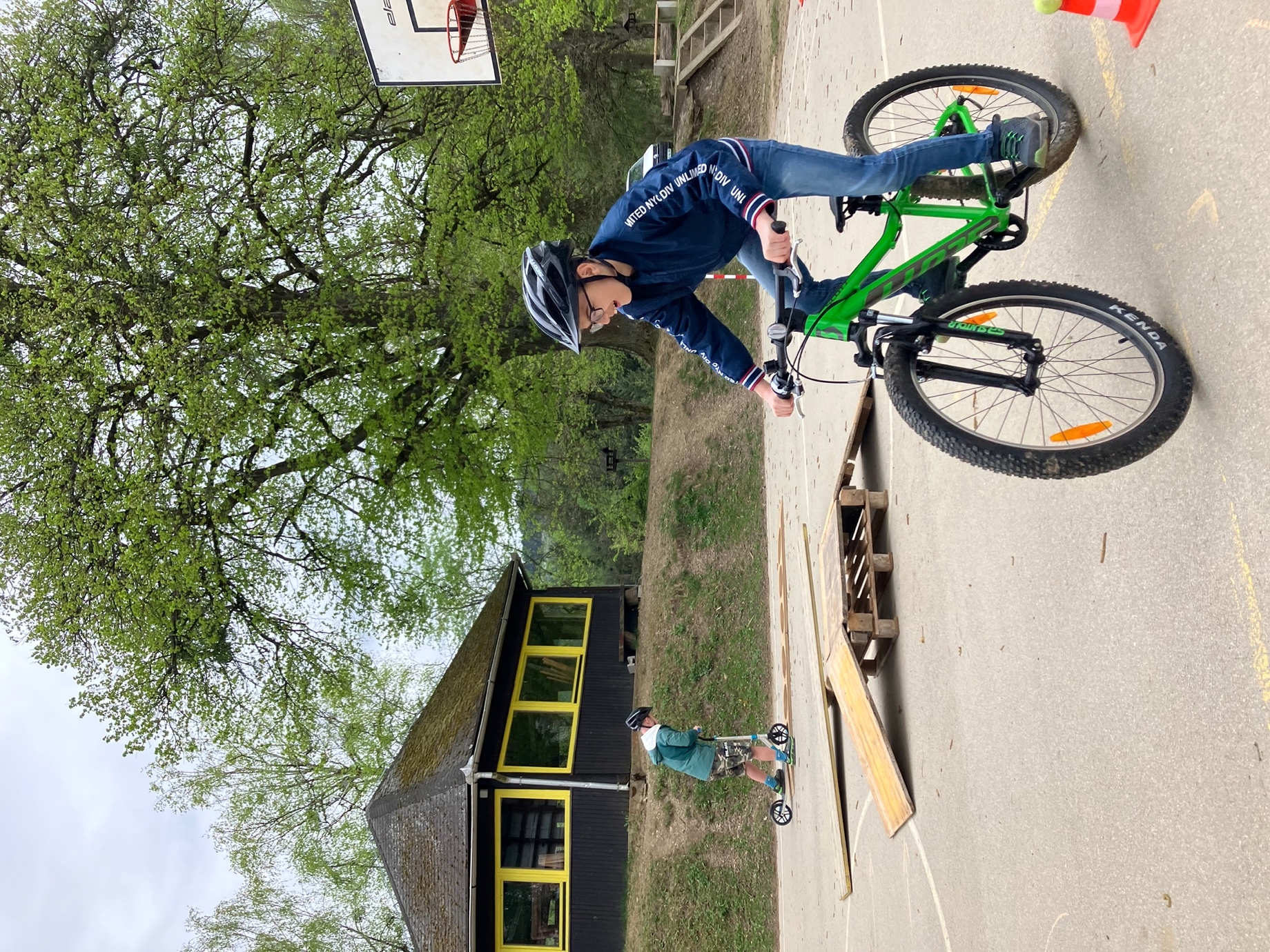 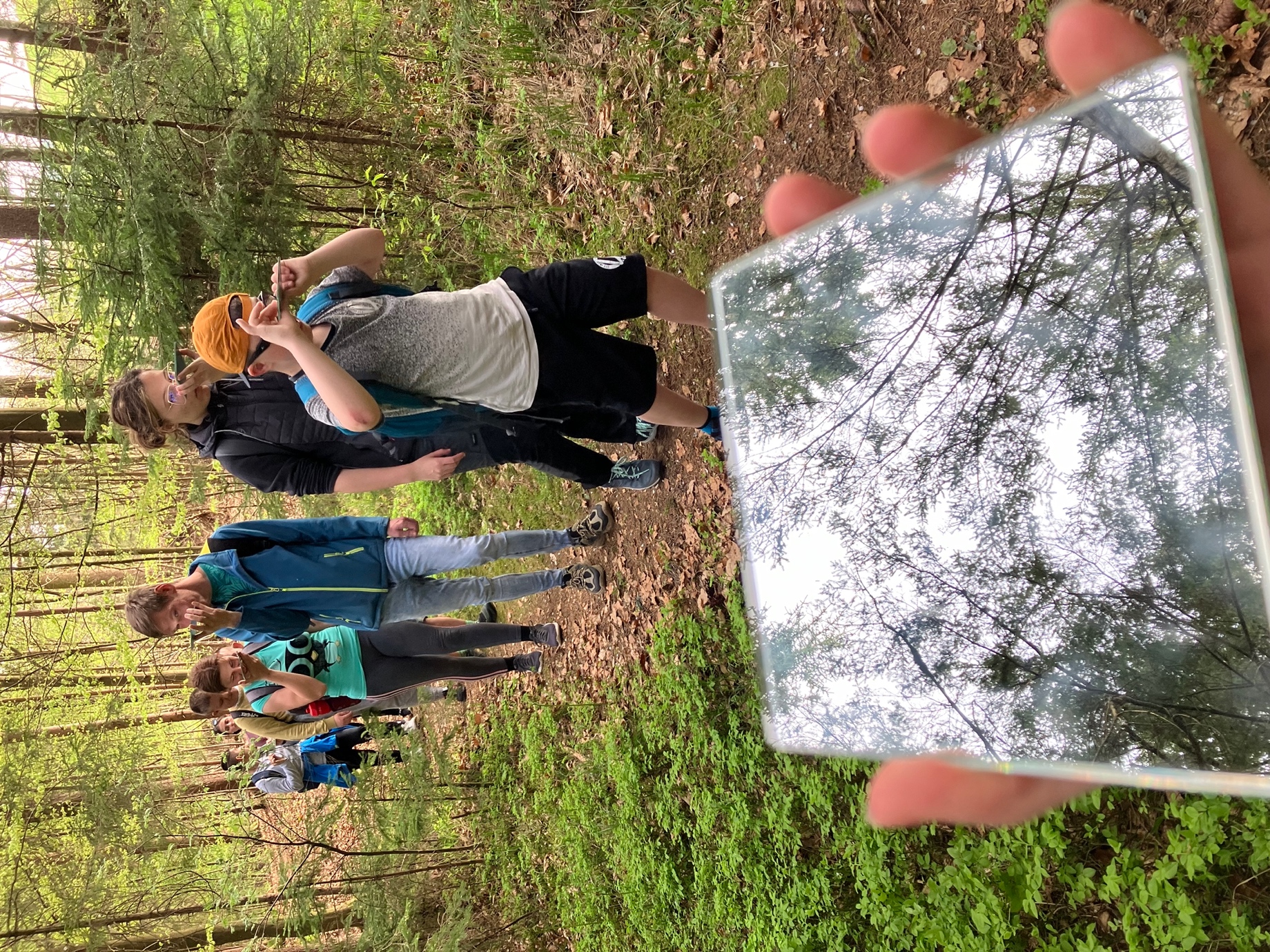 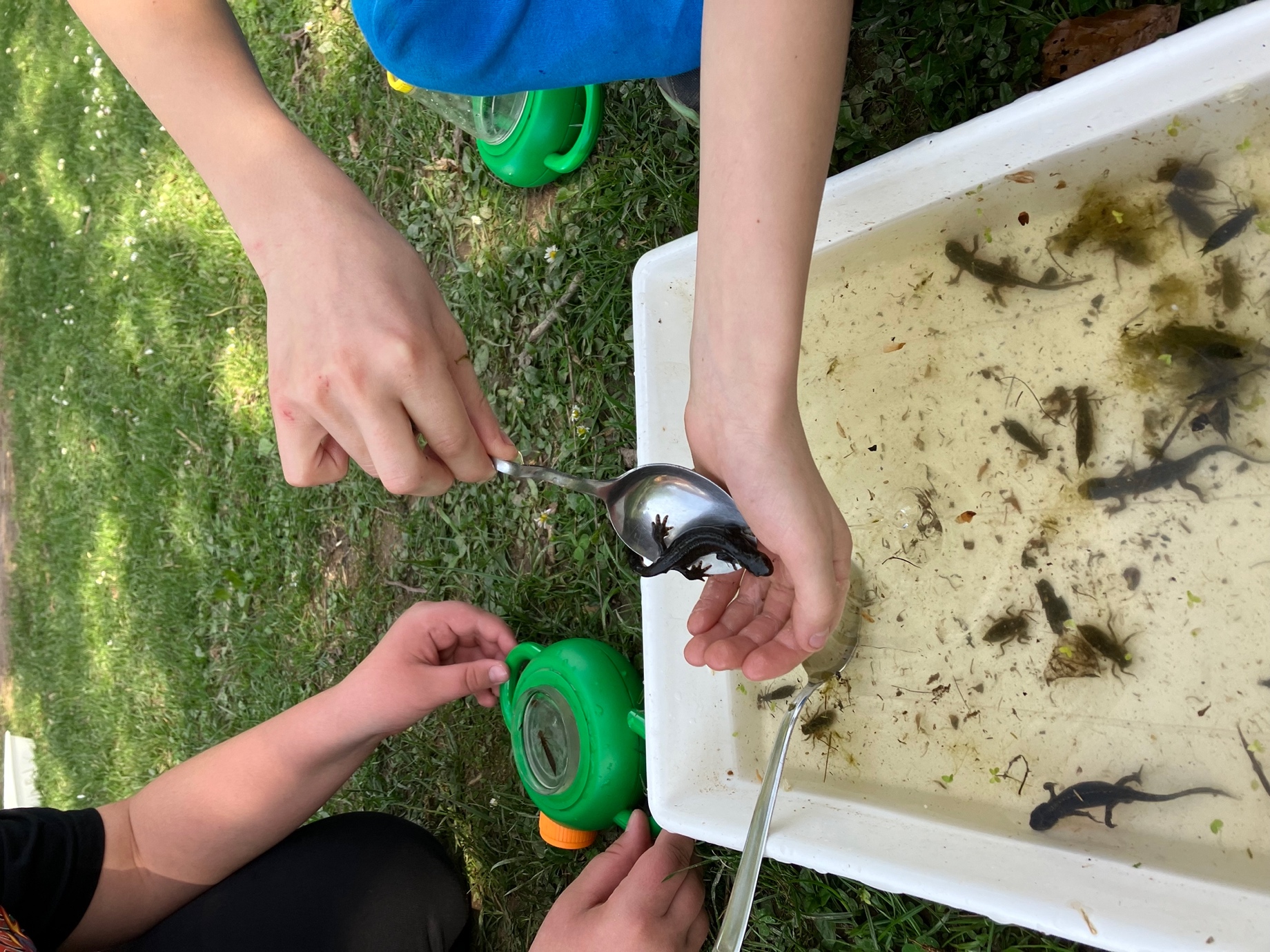 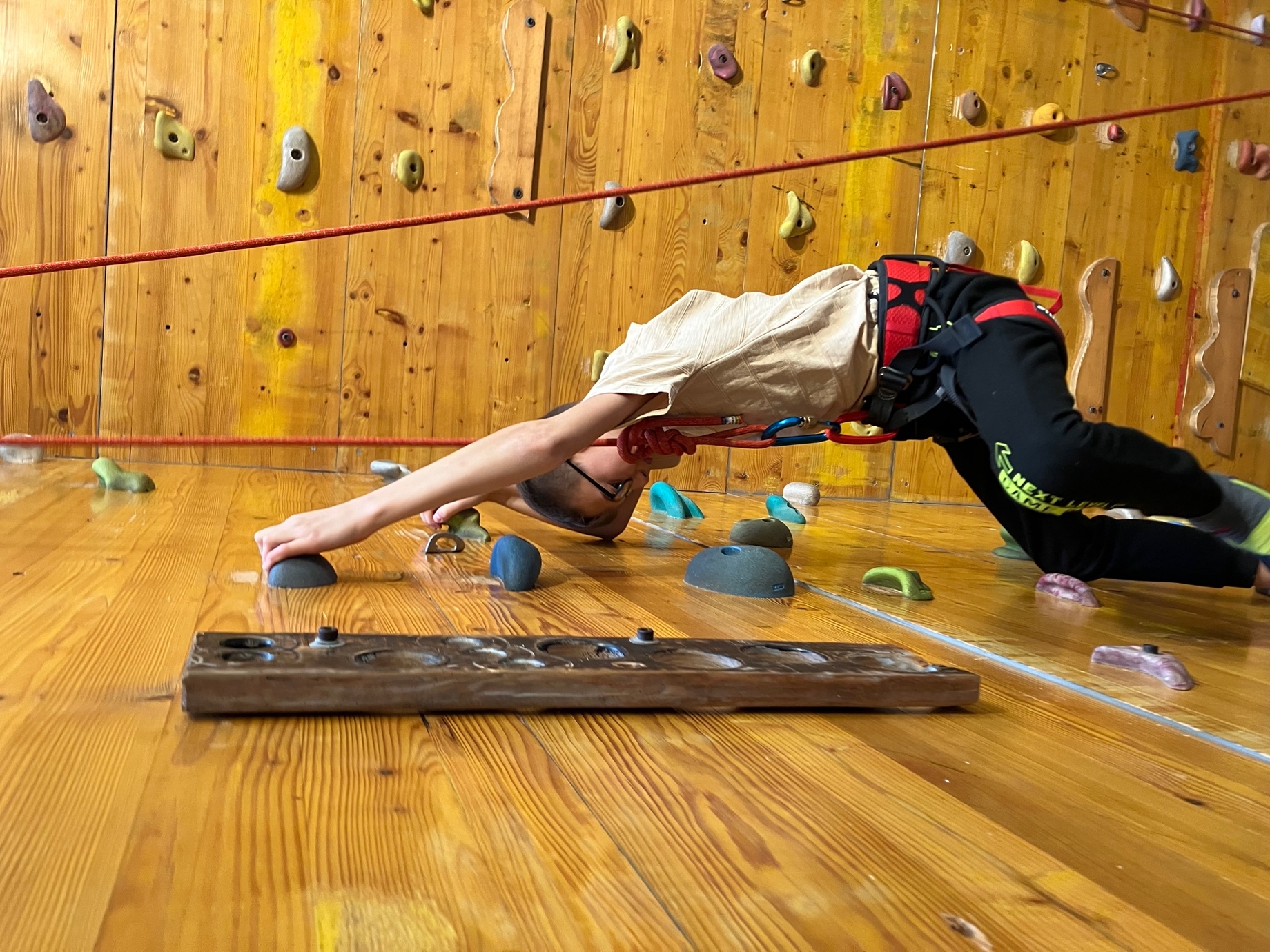 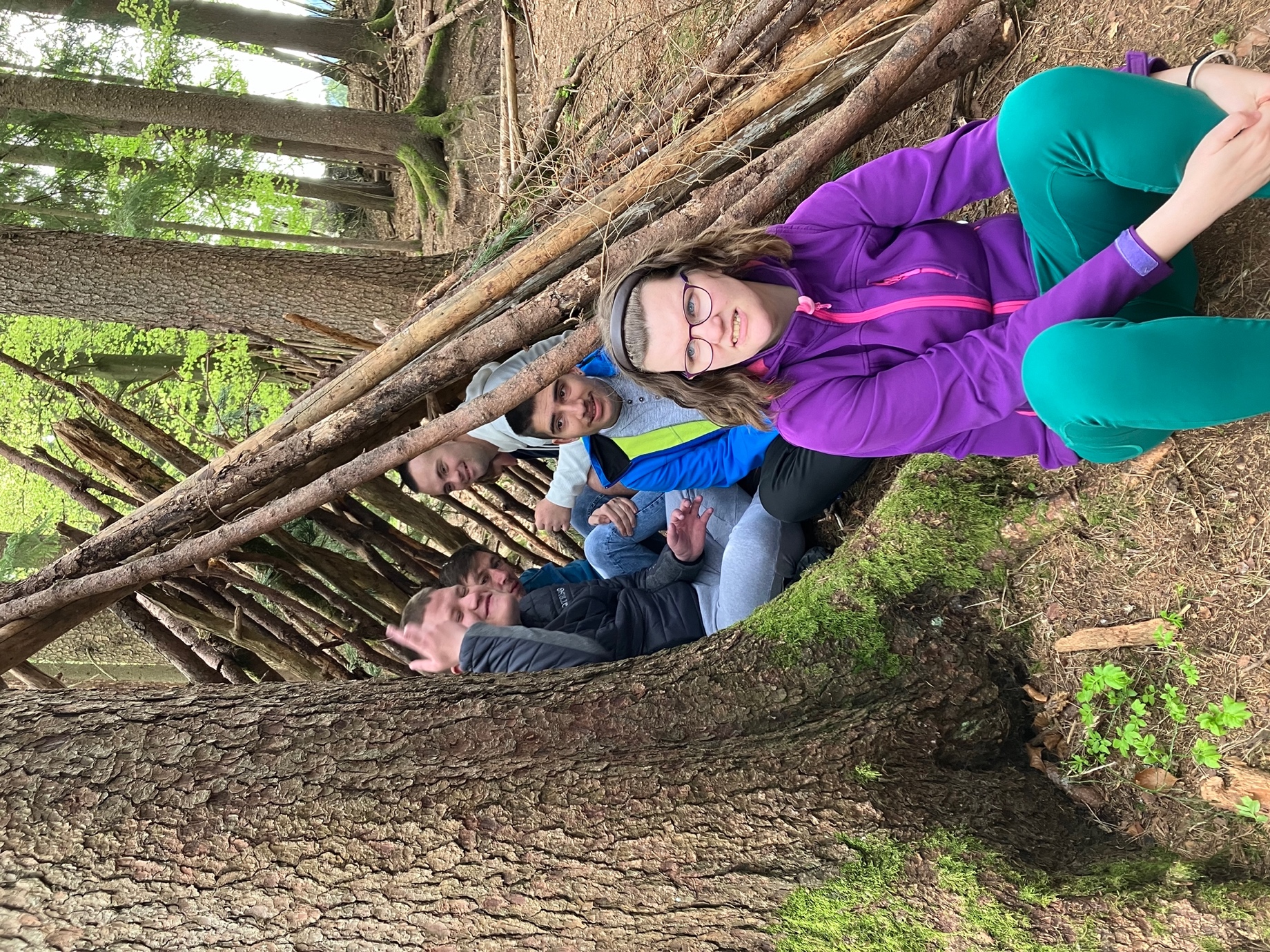 